Geometry	U 1-10: Copying Polygons		Put all work and responses on another paper.	The verb “construct” means to use a compass and a straightedge.1] Construct a parallelogram. MAKE SURE the sides are NOT parallel with any blue lines on your paper: otherwise, you will appear to make your drawing by eye, not by instruments.2] Construct a copy of /\ MNP: 					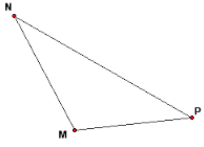 3] Record the measure of each angle in /\ MNP.4]  Copy /  M; then construct the angle bisector of /  M     on your paper.5]  Are A, D, and G coplanar points? Explain your response.			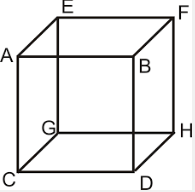 6] Are A, B, C and G coplanar points? Explain your response.7]  Explain how  and   are related. 8] Are C and F collinear points? Explain your response.9] Challenge: Explain step by step how to construct    a regular polygon with 12 sides (called a dodecagon).   Also construct an example.